2021 N.S.W JUNIOR STATE CUP	BOYS 14’S 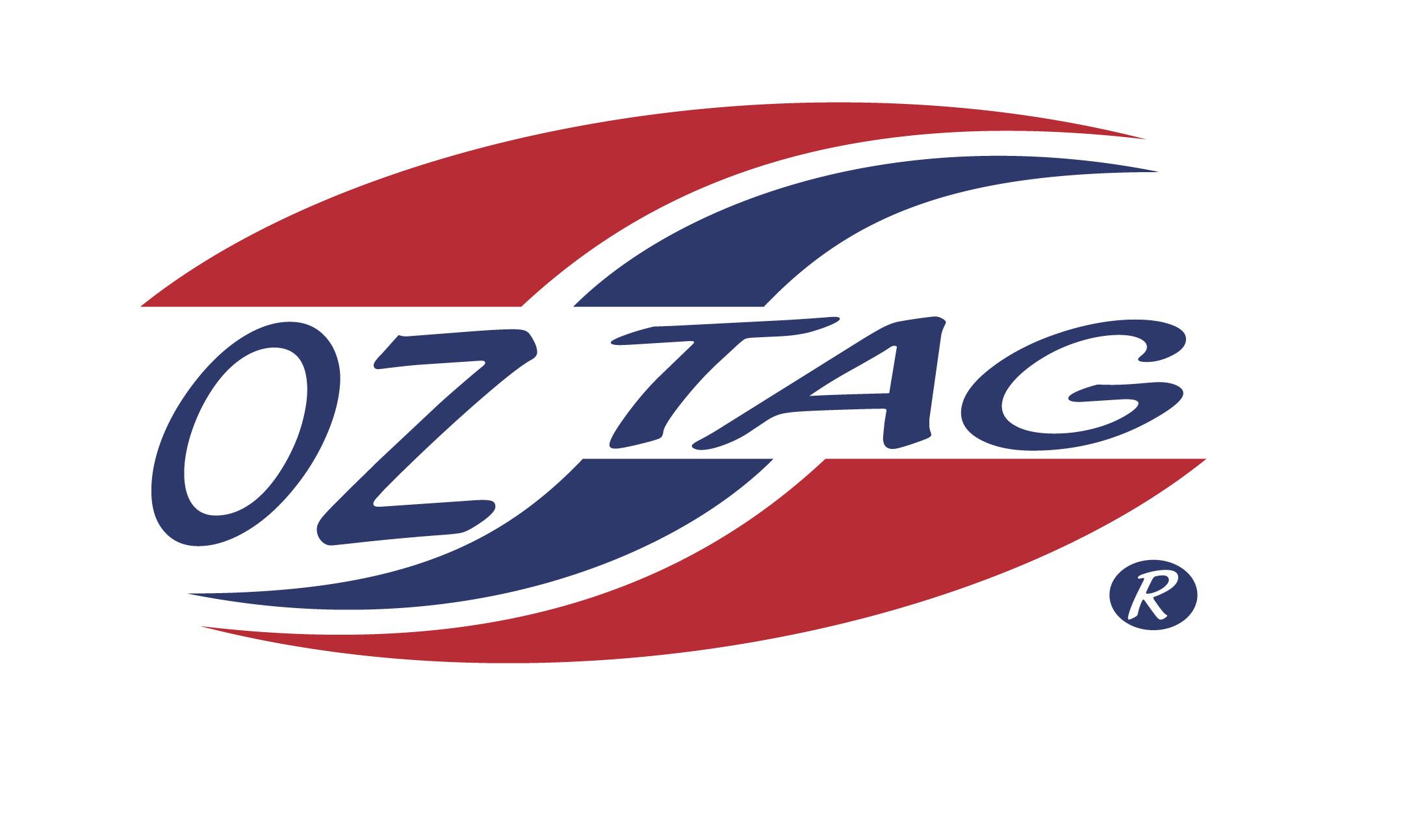 Congratulations to the following players selected in the East Hills Boys 14’s team to play at the 2021 NSW Junior State Cup – Feb 12 – 14, 2021 -  Coffs HarbourPlease contact your coach to accept your position in the team and confirm your availabilityTournament entry is $90 and payable now to your team manager or directly into the East Hills Junior Oztag Account – put your name as the referenceUniform is the same as last year – please let your manager know your sizesNAMETEAMLUKE ABOUZEIDTHE JIBBERERSLUKE TIBERTITAG WARRIORSJAKESIMMONSTAG WARRIORSLUCAS PENGUESAINTS 14’SAHMED ASSADTAG WARRIORSCOOPER WARDPINK PELICANSEDAN WALLACETAG WARRIORSDAUNTE BARRTAG WARRIORSNOAH WEIRTAG WARRIORSRHYS GITSHAMTAG WARRIORSLUCAS GOLOVODOVSKITAG WARRIORSSIMON ZANZOULTAG WARRIORSKOBY COOKETHE OTHER TEAMETHAN RENTONPINK PELICANSJAKE BENDERSAINTS 14’SMATTHEW HAYEKTAG WARRIORS